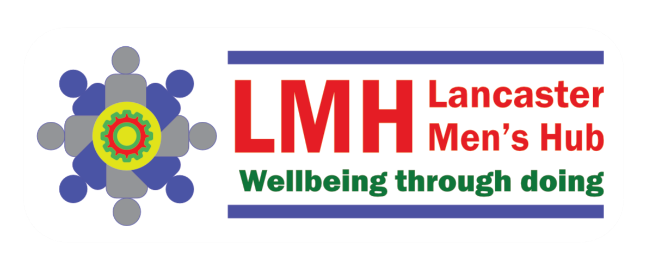 Lancaster Men’s Hub to play a part in National Suicide Prevention StrategyToday the government releases the list of recipients of its Suicide Prevention Grant Fund 2023-25 and Lancaster Men’s Hub is on the list! The Hub has been provisionally awarded £9950 to undertake a project called Upping Our Game. The aim is to become more proactive in reaching out to men in groups identified as at a higher risk of suicide so that they can benefit from the safe, welcoming and supportive environment of the Hub. To achieve this, the project team will seek to build partnerships with other organisations that specialise in meeting the needs of those whose circumstances may lead them to consider suicide. Lancaster Men’s Hub aims to combat loneliness and isolation amongst all men in Lancaster and surrounding areas by providing activities for men to do together. It is based on the global Men’s Shed model of helping men build friendships and mutual support as they undertake activities “shoulder to shoulder”. The Lancaster Men’s Hub takes this idea further by offering a wider range of activities to suit more men. Their motto is “wellbeing through doing” and current activities include woodworking, games evenings, walking football, writing group, country walks, knitting, and running an allotment. The Upping Our Game project funding will enable further activities to be developed as a result of the outreach and based on the interests of members, including model-making, arts and crafts, and other creative activities.Chair of Trustees, David Mace, said “We are an organisation entirely run by volunteers. This grant, along with the massive time contribution of our volunteers, will enable us to make the benefits of the Men’s Hub accessible to more men and will improve our ability to signpost to specialist help those in particular need.”BackgroundLancaster Men’s Hub is a registered charity (CIO) formed in 2021. Registered Charity No: 1196670. It is an independent organisation but is affiliated to the UK Men’s Sheds Association Home | Men's Sheds Association | UKMSA (menssheds.org.uk). ***END***Note to editors:For further information about Lancaster Men’s Shed see the website https://thelmh.org.uk or email info@thelmh.org.uk  For further information about the project and this press release, please email fundraising@thelmh.org.uk 